Your recent request for information is replicated below, together with our response.Would it be possible to be informed of the total cost thus far for the investigation into the alleged misuse of public funds by the SNP? I can advise that Police Scotland does not hold all of the above requested information. In terms of Section 17 of the Act, this letter represents a formal notice that information is not held.By way of explanation, the total costs relating to any investigation, both relating to the investigation itself and the number of hours involved, are difficult to quantify as the nature of policing means that officers are deployed to wherever their services are most required.Furthermore, the number of officers required throughout an investigation will fluctuate and officers involved in a particular investigation, or multiple investigations, can be redeployed to other duties at any time, dependant on their skillsets.Police Scotland, may keep limited records for investigations, which record overtime costs and non-pay costs.   These costs do not provide an accurate reflection of the total number of hours spent on an investigation nor do they provide, for the reasons stated above, an accurate cost for an investigation. The costs do not include, for example, officer hours where that officer would have been on duty anyway and as such are not recorded as a specific expense to a particular investigation. However, to be of assistance, I can confirm the recorded costs held by Police Scotland to 31 January 2024 in relation to the investigation into the funding and finances of the Scottish National Party are as follows:Police Overtime – £79,596.Vehicle costs – £929.89.I can also provide an estimated salary costing which is based on the top point of each ranks pay scale. The estimated costs salary costs are £1,222,301 to 31 January 2024. This does not include pension contributions.Have any of the allegations been evidenced by any findings during the investigations?I am refusing to confirm or deny whether the information sought exists or is held by Police Scotland in terms of section 18 of the Act.Section 18 applies where the following two conditions are met: - It would be contrary to the public interest to reveal whether the information is held- If the information was held, it would be exempt from disclosure in terms of one or more of the exemptions set out in sections 28 to 35, 38, 39(1) or 41 of the Act.If held the following exemptions would be considered relevant:Section 34 – Investigations by a Scottish Public AuthoritySection 35(1) (a) & (b) - Law EnforcementPlease note, this explanation should not be taken as indicative or conclusive evidence that the information you have requested does or does not exist.If you require any further assistance please contact us quoting the reference above.You can request a review of this response within the next 40 working days by email or by letter (Information Management - FOI, Police Scotland, Clyde Gateway, 2 French Street, Dalmarnock, G40 4EH).  Requests must include the reason for your dissatisfaction.If you remain dissatisfied following our review response, you can appeal to the Office of the Scottish Information Commissioner (OSIC) within 6 months - online, by email or by letter (OSIC, Kinburn Castle, Doubledykes Road, St Andrews, KY16 9DS).Following an OSIC appeal, you can appeal to the Court of Session on a point of law only. This response will be added to our Disclosure Log in seven days' time.Every effort has been taken to ensure our response is as accessible as possible. If you require this response to be provided in an alternative format, please let us know.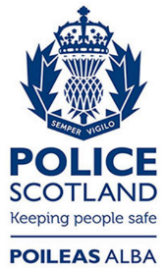 Freedom of Information ResponseOur reference:  FOI 24-0298Responded to:  26 February 2024